БІЛОЦЕРКІВСЬКА МІСЬКА РАДАКИЇВСЬКОЇ ОБЛАСТІВИКОНАВЧИЙ КОМІТЕТР І Ш Е Н Н Явід 13 червня  2017 року                         м. Біла Церква                                               № 202Про деякі питання щодо розміщення об’єктів  зовнішньої реклами   	Розглянувши подання управління містобудування та архітектури Білоцерківської міської ради від  30 травня 2017 року № 15/77-Р,  постанови  Білоцерківського міськрайонного суду Київської області від 06 грудня 2016 року, справа № 357/12278/16- та ухвали Білоцерківського міськрайонного суду Київської області від 06 січня 2017 року, справа                           № 357/12278/16-а, відповідно до Закону України „Про рекламу”, підпункту 13 пункту „а” статті 30 Закону України „Про місцеве самоврядування в Україні”, Порядку розміщення зовнішньої реклами на території м. Біла Церква, затвердженого рішенням міської ради від 01 березня 2012 року № 524-21-VІ, виконавчий комітет міської ради вирішив:	1.Відмовити в продовженні терміну дії дозволів на розміщення зовнішньої реклами на п’ять років, на підставі  п. 2 рішення Виконавчого комітету Білоцерківської міської ради від 12 липня 2016 року №307 «Про заборону розміщення об’єктів зовнішньої реклами в місті Білій Церкві», розповсюджувачу зовнішньої реклами фізичній особі-підприємцю Лук’яненко Наталії Миколаївні:	1.1.Наданого підпунктом 1.1.8. пункту 1.1. частини 1. рішення виконавчого комітету Білоцерківської міської ради від 12 липня 2011 року № 302 «Про деякі питання щодо розміщення об’єктів зовнішньої реклами»:	-об’єкту зовнішньої реклами – окремої спеціальної металевої конструкції з восьмистороннім рекламним щитом типу “біг-борд”, розміром 3,0м х 6,0м, загальною рекламною площею 144,0 кв.м, за адресою: на зеленій розподільчій зоні перехрестя                               вул. Я.Мудрого та вул. Першотравнева;	1.2.Наданого підпунктом 1.1.3 пункту 1.1. частини 1. рішення виконавчого комітету Білоцерківської міської ради від 12 липня 2011 року № 302 «Про деякі питання щодо розміщення об’єктів зовнішньої реклами»:	-об’єкту зовнішньої реклами – окремої спеціальної металевої конструкції з двостороннім рекламним щитом типу “біг-борд”, розміром 3,0м х 6,0м, загальною рекламною площею 36,0 кв.м, за адресою: пр. Князя Володимира біля зупинки громадського транспорту вул. Надрічна в напрямку руху до вул. Леваневського;	1.3.Наданого підпунктом 1.1.6. пункту 1.1. частини 1. рішення виконавчого комітету Білоцерківської міської ради від 12 липня 2011 року № 302 «Про деякі питання щодо розміщення об’єктів зовнішньої реклами»:об’єкту зовнішньої реклами – окремої спеціальної металевої конструкції з двостороннім рекламним щитом типу “біг-борд”, розміром 3,0м х 6,0м, загальною рекламною площею 36,0 кв.м, за адресою: пр. Князя Володимира, в напрямку руху до вул. Леваневського перед мостом через р. Протока;	2. Повідомити Білоцерківський міськрайонний суд про прийняте рішення.	3. Контроль за виконанням даного рішення покласти на заступника міського голови Гнатюка В.В.Міський  голова                                                                                            Г. А. Дикий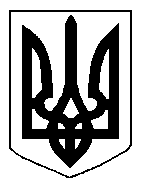 